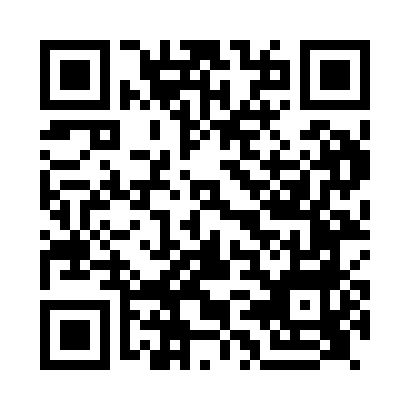 Ramadan times for Basing, Berkshire, UKMon 11 Mar 2024 - Wed 10 Apr 2024High Latitude Method: Angle Based RulePrayer Calculation Method: Islamic Society of North AmericaAsar Calculation Method: HanafiPrayer times provided by https://www.salahtimes.comDateDayFajrSuhurSunriseDhuhrAsrIftarMaghribIsha11Mon4:554:556:2612:144:076:036:037:3412Tue4:534:536:2412:144:096:046:047:3613Wed4:504:506:2212:134:106:066:067:3814Thu4:484:486:2012:134:126:086:087:3915Fri4:464:466:1712:134:136:106:107:4116Sat4:434:436:1512:134:146:116:117:4317Sun4:414:416:1312:124:166:136:137:4518Mon4:394:396:1012:124:176:156:157:4719Tue4:364:366:0812:124:196:166:167:4920Wed4:344:346:0612:114:206:186:187:5021Thu4:314:316:0412:114:216:206:207:5222Fri4:294:296:0112:114:236:216:217:5423Sat4:264:265:5912:114:246:236:237:5624Sun4:244:245:5712:104:256:256:257:5825Mon4:214:215:5512:104:266:266:268:0026Tue4:194:195:5212:104:286:286:288:0227Wed4:164:165:5012:094:296:306:308:0428Thu4:134:135:4812:094:306:316:318:0629Fri4:114:115:4612:094:316:336:338:0830Sat4:084:085:4312:084:336:356:358:1031Sun5:065:066:411:085:347:367:369:121Mon5:035:036:391:085:357:387:389:142Tue5:005:006:371:085:367:407:409:163Wed4:584:586:341:075:387:417:419:184Thu4:554:556:321:075:397:437:439:205Fri4:534:536:301:075:407:457:459:226Sat4:504:506:281:065:417:467:469:247Sun4:474:476:251:065:427:487:489:268Mon4:444:446:231:065:437:497:499:299Tue4:424:426:211:065:457:517:519:3110Wed4:394:396:191:055:467:537:539:33